Breast Cancer 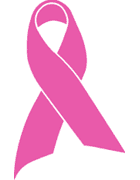 What is breast cancer? Breast cancer is a malignant tumour that starts in the cells of the breast.CausesPrevious diagnosis of breast cancerAge Family historyParticular genes (BRCA1 and BRACA2)SymptomsChange in size/shape of breastNipple dischargeRash/crusting around nipplePain in breast/armpitTreatments Medication – Radio Therapy, Chemotherapy, Biological Therapy Surgery – Breast Conserving surgery, Mastectomy Psychological – Counsellor or therapist and cancer support groups Lifestyle Changes – Eat better, exercise, cut down on smoking and alcoholImpact on IndividualPhysical – Pain, Nausea, Fatigue, Anaemia, Lymphedema and fertility and sexual side effectsIntellectual – Lack in concentration, more knowledgeable on cancer Emotional – Distress, anxiety, fear, depression and confusionSocial – Affect relationship with family or partner, get involved with raising awarenessFinancial – Patients will go on sick pay. Impact on Family Physical – Feel or look run down, change in family identify and roles Intellectual – Lack in concentration, more educated on cancerEmotional – Feel happy they can give some support, upset their family has cancer, a bit helplessSocial – Take part in fundraising to help support family Financial – May need to leave work to support the patient Bowel Cancer 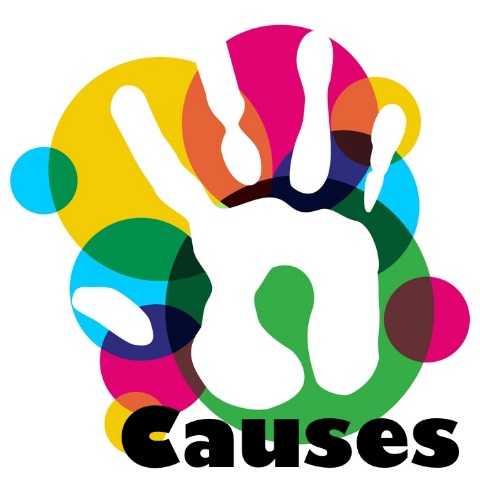 What is Bowel Cancer? Cancer that begins in the large bowelCausesRisk increases as you get olderFamily historyClose relative diagnosed with bowl cancerSymptomsA persistent change in bowel habitBlood in their stoolsSoreness and discomfortTreatmentsMedication – Radiotherapy and ChemotherapySurgery – Local Resection and Colectomy Psychological – Counselling, Therapist, cancer support groups Lifestyle Changes – Modify your diet, avoid spicy food, and maintain a healthy weight. Impact on Individual Physical – Pain, nausea, fatigue, anaemia and Lymphedema Intellectual – May lack in concertation, but will be more educated in cancer Emotional – Anxiety, fear, shock, anger, depression, upset Social – Isolation from family, lack of contact from work colleagues, meeting new people, getting involved in fund raising Financial – Have to go on sick pay, and rely on benefits Impact on familyPhysical – Feel or look run down, changes in family identity and roles Intellectual – Lack of concentration, and more educated on cancer Emotional – Feel happy they can give some support, upset their family has cancer, a bit helplessSocial – Take part in fundraising to help support family Financial – May need to leave work to support the patient Testicular Cancer 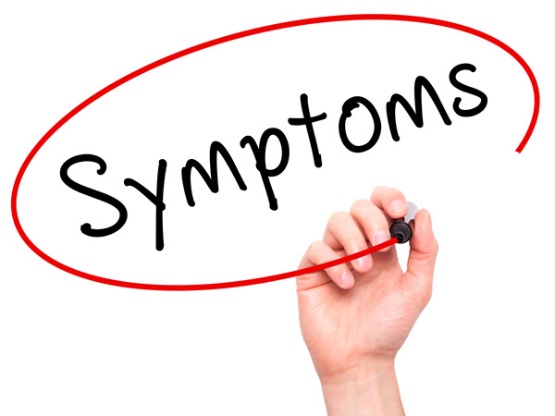 What is Testicular Cancer? It is Cancer of the Testicles  CausesUndescended testiclesGenetic mutation Endocrine hormone disruptors SymptomsSwelling or lump in testicle/scrotumSudden collection of fluid in scrotumNo symptoms other than exhaustionTreatmentsMedication – Radiotherapy (External and Internal) and Chemotherapy Surgery – Lymph nodes surgery or Orchiectomy Psychological – Can see counsellor or therapist, or cancer support groups Lifestyle Changes – Cut down on smoking and alcohol and should maintain a healthy diet Impact on Individual Physical – Hormone Imbalance, Lower fertility, Lack of interest in sexIntellectual – May lack in concertation, but will be more educated in cancer Emotional – Feel less of a man, anxiety, sadness, anger and depression Social – Isolation from family, lack of contact from work colleagues, meeting new people, getting involved in fund raising Financial – Have to go on sick pay, and rely on benefits Impact on familyPhysical – Feel or look run down, changes in family identity and roles Intellectual – Lack of concentration, and more educated on cancer Emotional – Feel happy they can give some support, upset their family has cancer, a bit helplessSocial – Take part in fundraising to help support family Financial – May need to leave work to support the patient Leukaemia 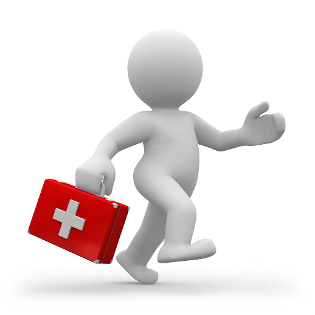 What is Leukaemia? Leukaemia is cancer of the white blood cells. CausesGenetic mutation/mutation to the structure of DNAStem cells produce more white blood Number of healthy red blood cells/platelets fallsExposure to significant radiationSymptoms Pale skinEasily bruised skinBreathlessnessTirednessWeight lossTreatmentsMedication – Chemotherapy, blood transfusions, antibiotics, Fludarabine, Cyclophosphamide and Rituximab (FCR)Psychological – Counselling, therapist, support and encouragement. Lifestyle Changes – Treatment may have changed sense of taste, will need lots of rest.Impact on Individual Physical – Pain, Nausea, Fatigue, anaemia, Lymphedema, and fertility and sexual side effects in womenIntellectual – Lack in concentration, and more educated on cancerEmotional – Stressed, anxiety, depression, shock, sadnessSocial – Affect their relationship with partner and family, may go into raising awareness Financial – Patient may have to go on sick pay. Impact on familyPhysical – Feel or look run down, changes in family identity and roles Intellectual – Lack of concentration, and more educated on cancer Emotional – Feel happy they can give some support, upset their family has cancer, a bit helplessSocial – Take part in fundraising to help support family Financial – May need to leave work to support the patient 